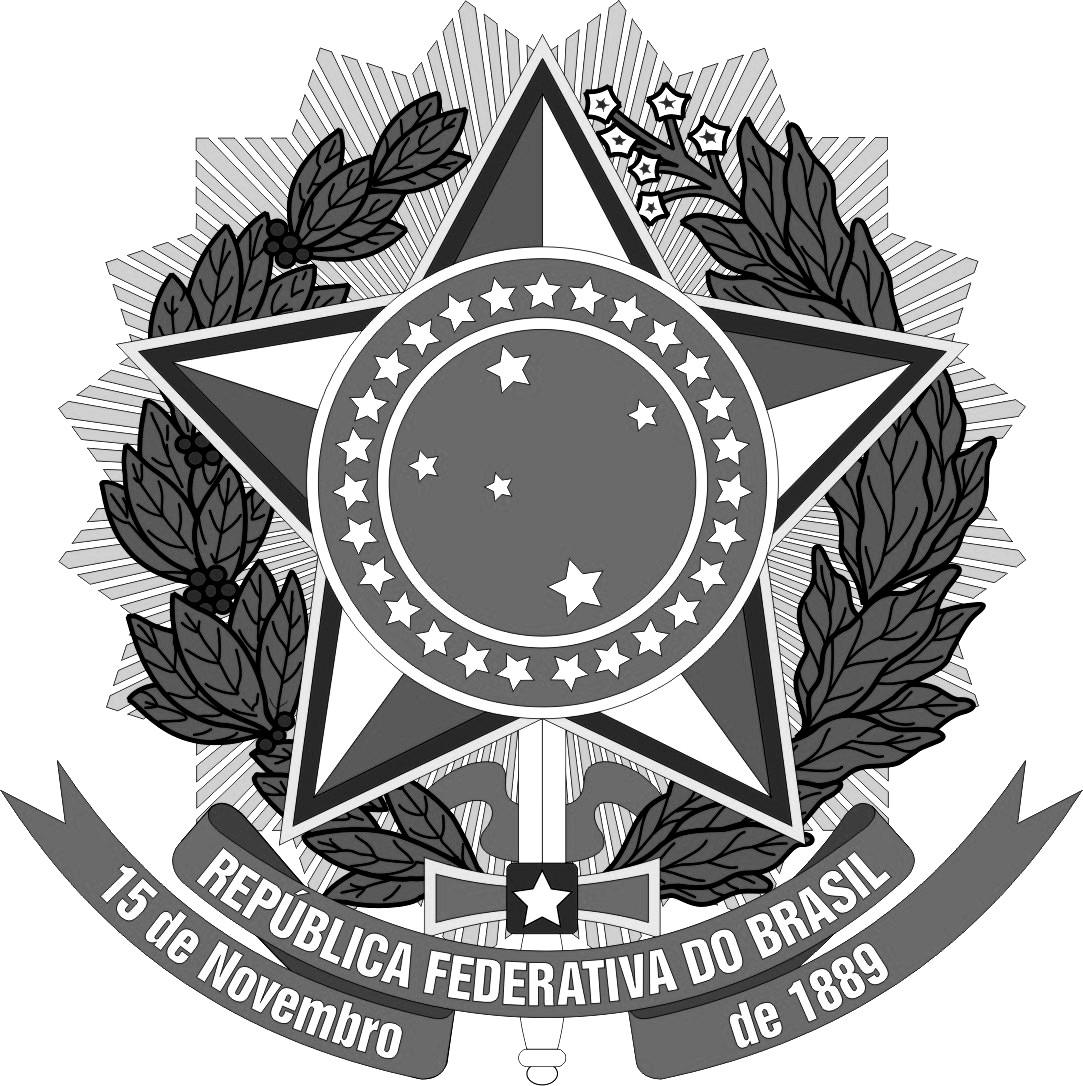 Serviço Público Federal
Universidade Federal Fluminense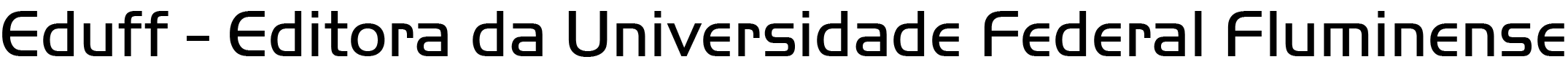 FORMULÁRIO DE SUBMISSÃO DE ORIGINALEM EDITAIS da EDUFF e/ou FLUXO CONTÍNUO Importante– Para submeter original por “fluxo contínuo” é necessário que o(a) autor(a)/organizador(a) seja docente, ativo ou aposentado, da UFF, de qualquer dos seus campi, no estado do Rio de Janeiro ou na Unidade Avançada José Veríssimo – Oriximiná (Pará); ou docente universitário de qualquer instituição de ensino superior, quando a obra tiver sido contemplada por agência de fomento à pesquisa– regional, nacional ou estrangeira–com recursos para custear a publicação.A) IDENTIFICAÇÃO DO PROPONENTE (AUTOR/A OU ORGANIZADOR/A)Nome completo: __________________________________________________________________Nacionalidade: ________________   Est. Civil: ____________   Profissão: ____________________RG: _______________  Órgão: ____________  CPF: ______________  Data de nasc.: __________Endereço residencial completo: _______________________________________________________            __________________________________________________________________  CEP: _________Tel.:  (__ ) _____________   Celular: (__ ) _______________  2o celular: (__ ) _______________Endereço profissional completo: ______________________________________________________ __________________________________________________________________  CEP: _________E-mail (1): ________________________________ E-mail (2): ______________________________VINCULAÇÃO INSTITUCIONAL: Docente da UFF – Ativo [   ]    Aposentado [   ] Unidade: _________________________  Departamento ou órgão: ___________________________Cargo ou função: ________________________________  SIAPE: ___________________________Docente de outra instituição de ensino superior [   ]Instituição: _______________________________________________________________________Unidade: _________________________  Departamento ou órgão: ___________________________Cargo ou função: ________________________________  SIAPE: ___________________________RECURSOS PARA PUBLICAÇÃO[   ] NÃO    [   ] SIM     MONTANTE DE RECURSOS: R$ ________________________________.ÓRGÃO DE FOMENTO: [   ] FAPERJ  [   ] CNPq  [   ] CAPES  [   ] MCTI  [  ] OUTRA ______________________________.ANO DE COMPROVAÇÃO PARA OBRAS DE PÓS-GRADUAÇÃO COM PROJETOS VINCULADOS À PUBLICAÇÃO: ___________________________________________________.PUBLICAÇÃO E VALOR NA OUTORGA E ACEITAÇÃO (no documento de auxílio para publicação): ______________________________________________________________________ANEXAR COMPROVANTE DO REPASSE FINANCEIRO À EDUFF.IMPORTANTE: Anexar Termo de Outorga da agência ou programa financiadores, caso haja.SUPORTE DA OBRA: [   ] Impresso  [   ] Ebook	[   ] Epub 	TIRAGEM (em caso de suporte  impresso):  ____________________________________________DISPONIBILIZAÇÃO:  [  ] Gratuito [  ] ComercialFaz parte de alguma coleção? _______ Qual? ___________________________________________B) DADOS DO ORIGINAL1.TÍTULO:_______________________________________________________________________________________________________________________________________________________.2. ÁREA DE CONHECIMENTO:[   ] Ciências Exatas e da Terra				[   ] Ciências Ambientais [   ] Ciências da Saúde						[   ] Ciências Sociais Aplicadas[   ] Ciências Agrárias						[   ] Engenharias – Tecnologias [   ] Ciências Humanas					[   ] Linguística e Letras [   ] Ciências Biológicas					[   ] Artes[   ] Outra - Especifique _____________________________________________________________   Subárea: ________________________________________________________________________.3. GÊNERO:  Tese[   ]  Dissertação [   ]  Ensaio [   ] Coletânea de artigos [   ]  Outro [   ] ____________________.4. ORIGINAL CONTÉM IMAGENS?  não [   ]    sim [   ]     p&b [   ]     em cor [   ]  Resolução igual/superior a 300dpi []Importante: se o original incluir imagens que não sejam do(s) autor(es) e não estejam em domínio público, devem ter autorização dos detentores dos direitos para sua publicação.5. BREVE RESUMO DA OBRA:_________________________________________________________________________________________________________________________________________________________________________________________________________________________________________________________________________________________________________________________________________________________________________________________________________________________________________________________________________________________________________________________________________________________________________________________________________________________________________________________________________________________________________________________________________________________6. PÚBLICO PREFERENCIAL A QUE SE DESTINA:___________________________________________________________________________________________________________________________________________________________________________________________________________________________________________________7. RAZÕES PRINCIPAIS DO PROPONENTE QUE JUSTIFICAM A PUBLICAÇÃO: ___________________________________________________________________________________________________________________________________________________________________________________________________________________________________________________DADOS COMPLEMENTARES:8. COORGANIZADORES(AS) – Caso hajaNome completo: __________________________________________________________________Nacionalidade: ________________   Est. Civil: ____________   Profissão: ____________________RG: _______________  Órgão: ____________  CPF: ______________  Data de nasc.: __________Endereço residencial completo: _______________________________________________________            __________________________________________________________________  CEP: _________Tel.:  ( __ ) _____________   Celular: ( __ ) _______________  2o celular: ( __ ) _______________Endereço profissional completo: ______________________________________________________ __________________________________________________________________  CEP: _________E-mail (1): ________________________________ E-mail (2): ______________________________Nome completo: __________________________________________________________________Nacionalidade: ________________   Est. Civil: ____________   Profissão: ____________________RG: _______________  Órgão: ____________  CPF: ______________  Data de nasc.: __________Endereço residencial completo: _______________________________________________________            __________________________________________________________________  CEP: _________Tel.:  ( __ ) _____________   Celular: ( __ ) _______________  2o celular: ( __ ) _______________Endereço profissional completo: ______________________________________________________ __________________________________________________________________  CEP: _________E-mail (1): ________________________________ E-mail (2): ______________________________Nome completo: __________________________________________________________________Nacionalidade: ________________   Est. Civil: ____________   Profissão: ____________________RG: _______________  Órgão: ____________  CPF: ______________  Data de nasc.: __________Endereço residencial completo: _______________________________________________________            __________________________________________________________________  CEP: _________Tel.:  ( __ ) _____________   Celular: ( __ ) _______________  2o celular: ( __ ) _______________Endereço profissional completo: ______________________________________________________ __________________________________________________________________  CEP: _________E-mail (1): ________________________________ E-mail (2): ______________________________9. COAUTORES (AS) – Se houverNome completo: __________________________________________________________________Nacionalidade: ________________   Est. Civil: ____________   Profissão: ____________________RG: _______________  Órgão: ____________  CPF: ______________  Data de nasc.: __________Endereço residencial completo: _______________________________________________________            __________________________________________________________________  CEP: _________Tel.:  ( __ ) _____________   Celular: ( __ ) _______________  2o celular: ( __ ) _______________Endereço profissional completo: ______________________________________________________ __________________________________________________________________  CEP: _________E-mail (1): ________________________________ E-mail (2): ______________________________Nome completo: __________________________________________________________________Nacionalidade: ________________   Est. Civil: ____________   Profissão: ____________________RG: _______________  Órgão: ____________  CPF: ______________  Data de nasc.: __________Endereço residencial completo: _______________________________________________________            __________________________________________________________________  CEP: _________Tel.:  ( __ ) _____________   Celular: ( __ ) _______________  2o celular: ( __ ) _______________Endereço profissional completo: ______________________________________________________ __________________________________________________________________  CEP: _________E-mail (1): ________________________________ E-mail (2): ______________________________Nome completo: __________________________________________________________________Nacionalidade: ________________   Est. Civil: ____________   Profissão: ____________________RG: _______________  Órgão: ____________  CPF: ______________  Data de nasc.: __________Endereço residencial completo: _______________________________________________________            __________________________________________________________________  CEP: _________Tel.:  ( __ ) _____________   Celular: ( __ ) _______________  2o celular: ( __ ) _______________Endereço profissional completo: ______________________________________________________ __________________________________________________________________  CEP: _________E-mail (1): ________________________________ E-mail (2): ______________________________Nome completo: __________________________________________________________________Nacionalidade: ________________   Est. Civil: ____________   Profissão: ____________________RG: _______________  Órgão: ____________  CPF: ______________  Data de nasc.: __________Endereço residencial completo: _______________________________________________________            __________________________________________________________________  CEP: _________Tel.:  ( __ ) _____________   Celular: ( __ ) _______________  2o celular: ( __ ) _______________Endereço profissional completo: ______________________________________________________ __________________________________________________________________  CEP: _________E-mail (1): ________________________________ E-mail (2): ______________________________Nome completo: __________________________________________________________________Nacionalidade: ________________   Est. Civil: ____________   Profissão: ____________________RG: _______________  Órgão: ____________  CPF: ______________  Data de nasc.: __________Endereço residencial completo: _______________________________________________________            __________________________________________________________________  CEP: _________Tel.:  ( __ ) _____________   Celular: ( __ ) _______________  2o celular: ( __ ) _______________Endereço profissional completo: ______________________________________________________ __________________________________________________________________  CEP: _________E-mail (1): ________________________________ E-mail (2): ______________________________Nome completo: __________________________________________________________________Nacionalidade: ________________   Est. Civil: ____________   Profissão: ____________________RG: _______________  Órgão: ____________  CPF: ______________  Data de nasc.: __________Endereço residencial completo: _______________________________________________________            __________________________________________________________________  CEP: _________Tel.:  ( __ ) _____________   Celular: ( __ ) _______________  2o celular: ( __ ) _______________Endereço profissional completo: ______________________________________________________ __________________________________________________________________  CEP: _________E-mail (1): ________________________________ E-mail (2): ______________________________Nome completo: __________________________________________________________________Nacionalidade: ________________   Est. Civil: ____________   Profissão: ____________________RG: _______________  Órgão: ____________  CPF: ______________  Data de nasc.: __________Endereço residencial completo: _______________________________________________________            __________________________________________________________________  CEP: _________Tel.:  ( __ ) _____________   Celular: ( __ ) _______________  2o celular: ( __ ) _______________Endereço profissional completo: ______________________________________________________ __________________________________________________________________  CEP: _________E-mail (1): ________________________________ E-mail (2): ______________________________Nome completo: __________________________________________________________________Nacionalidade: ________________   Est. Civil: ____________   Profissão: ____________________RG: _______________  Órgão: ____________  CPF: ______________  Data de nasc.: __________Endereço residencial completo: _______________________________________________________            __________________________________________________________________  CEP: _________Tel.:  ( __ ) _____________   Celular: ( __ ) _______________  2o celular: ( __ ) _______________Endereço profissional completo: ______________________________________________________ __________________________________________________________________  CEP: _________E-mail (1): ________________________________ E-mail (2): ______________________________Nome completo: __________________________________________________________________Nacionalidade: ________________   Est. Civil: ____________   Profissão: ____________________RG: _______________  Órgão: ____________  CPF: ______________  Data de nasc.: __________Endereço residencial completo: _______________________________________________________            __________________________________________________________________  CEP: _________Tel.:  ( __ ) _____________   Celular: ( __ ) _______________  2o celular: ( __ ) _______________Endereço profissional completo: ______________________________________________________ __________________________________________________________________  CEP: _________E-mail (1): ________________________________ E-mail (2): ______________________________Nome completo: __________________________________________________________________Nacionalidade: ________________   Est. Civil: ____________   Profissão: ____________________RG: _______________  Órgão: ____________  CPF: ______________  Data de nasc.: __________Endereço residencial completo: _______________________________________________________            __________________________________________________________________  CEP: _________Tel.:  ( __ ) _____________   Celular: ( __ ) _______________  2o celular: ( __ ) _______________Endereço profissional completo: ______________________________________________________ __________________________________________________________________  CEP: _________E-mail (1): ________________________________ E-mail (2): ______________________________10. OUTRAS INFORMAÇÕES:__________________________________________________________________________________________________________________________________________________________________________________________________________________________________________________________________________________________________________________________________________________________________________________________________________________________________________________________________________________________________________________________________________________________________________________________________________________________________________________________________________________________________________________________________________________________________________________________________________________________________________Ao submeter o original à editora, seu(s) autor(es)/organizador(es) compromete(m)-se a não submetê-lo a outras editoras ou editais até o término da avaliação da proposta. Caso esta seja aceita, compromete(m)-se a assinar o contrato de cessão de direitos autorais à Eduff para sua publicação.Niterói (RJ),  ____/______/________		  ____________________________________					                              Assinatura do proponenteIMPORTANTE:No caso de obra coletiva, o(s) organizador(es) deve(m) possuir autorização para publicação dos autores dos textos nela incluídos, que será necessária para a assinatura do contrato, caso a proposta seja aceita.Em caso de dúvidasComo publicar e Manual do Autor: https://eduff.uff.br/editais-como-publicar